VLOGA ZA PRIDOBITEV STATUSA TEKMOVALCAA) NA MEDNARODNIH TEKMOVANJIH V ZNANJUB) NA MEDNARODNIH IZOBRAŽEVALNIH IN KULTURNIH PRIREDITVAH TER IZMENJAVAH      (obkroži vrsto statusa)IME IN PRIIMEK DIJAKA: ______________________________________________________________NASLOV BIVALIŠČA: __________________________________________________________________V skladu s 2. in 3. členom Pravilnika o prilagajanju šolskih obveznosti dijaku v srednji šoli (Ur. l. RS št. 30/2018) želim pridobiti status tekmovalca, ker menim, da izpolnjujem s pravilnikom določene pogoje. Vlogo utemeljujem z naslednjimi dokazili:K statusu A:Potrdilo organizacije/strokovnega društva, ki vodi priprave na državna in mednarodna tekmovanja v znanju o vključenosti dijaka v pripraveNačrt priprav na tekmovanja in tedensko število ur pripravKoledar tekmovanj in vrsta tekmovanjaMnenje mentorja o dijakuK statusu B:Potrdilo organizacije/društva, ki vodi priprave na državne in mednarodne kulturne prireditve ter izmenjave o vključenosti dijaka v pripraveOpis dejavnosti in tedensko število ur pripravKoledar prireditev in vrsta prireditveMnenje mentorja o dijakuVlogo skupaj z dokazili o izpolnjevanju pogojev oddajte pomočniku ravnateljice do 30. septembra za tekoče šolsko leto.S pridobitvijo statusa se strinjajo tudi moji starši, ki to dokazujejo s svojim podpisom.IME IN PRIIMEK MATERE: ________________________________ PODPIS:______________________IME IN PRIIMEK OČETA: _________________________________ PODPIS:______________________KRAJ IN DATUM: ____________________________  PODPIS VLAGATELJA: ______________________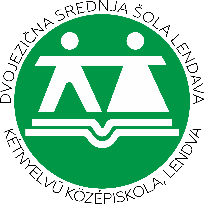         Dvojezična srednja šola Lendava - Kétnyelvű Középiskola, LendvaKolodvorska ulica 2 e, 9220 Lendava - LendvaTel.: 02-5742-510  fax.: 02-5742-520E-mail: tajnistvo-dss.lendava@guest.arnes.siInternet: http://www.dssl.si